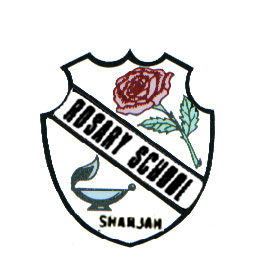 	Our Vision: Innovative education for a knowledge, pioneering, and global society.                                                Department of English 2018-2019                                                             Worksheet (General Topics)Name …………………………………  Grade:4…………   Sec:                    Date: /…/…Ex-1 Verbal reasoning test with analogies:-Figure out which of the option is the logical fourth word:-1.evening:	morning   :	dinner	: ___________	? breakfast     b) soup c)  coffee     d) time 2 .   left	 : right  ::   horizontal  : _________	? below        b) middle    c)  down   d)  vertical 3 .  all	:  many  ::  few   : ____________	?      a)some b) never    c)  none    d)always 4 .hip	 :  ankle::	shoulder : ___________	?    a) knee     b)   bone           c)  wrist        d) joint 5 .butcher  :	knife::  hairdresser : ____________ ? a)scissors    b)hair       c)   curls       d) blond 6 .Europe : Spain::	North America	: ______________?   a)Alaska   b) Canada c) Venezuela  d) New York 7.earth :  ball ::   pancake : _______________? flat    b) flag   c)soccer     d) disc 8 .bow	 :   arrow :: 	bullet : ___________________ ?defend   b) lead   c) shoot    d) gun 9.prose      :	poetry ::	conversation : _____________	? a )song       b)poem      c)language        d)listening 10 .bridge     :	river:: ______________________	?a)mountain : rails   b)  subway : underground    c) tunnel : mountain      d)water : rock Ex-2. Underline the words to test your knowledge about what you learned on the Parts of Speechpage  :-1. I bought a beautiful dress at the mall.  a)preposition        b)adjective                  c)noun2. What did she ask you to do? a)Conjunction              b)preposition          c) pronoun3. I left my shoes under the kitchen table. a)Adjective     b) preposition        c)pronoun4. If we finish our work quickly ,we can go to the movies.a)Adverb        b)conjunction         c) verb5. On Saturdays I work from nine to five. a)Verb             b)preposition         c) adverb6. I want to go to a university in the United States.a) Adjective          b)preposition             c) noun7. I'm sure I've met your girlfriend before.a)  Verb    b)preposition          c)interjection8. Well, I don't think I'll be home before.a)Interjection           b) preposition             c) pronoun9. Andy knocked on the door but nobody answered.a)Adverb          b)adjective               c) conjunction10. After lunch let's go out for a coffee.a) Pronoun             b)preposition            c) verbEx-3 .Answer all questions to get your test result. This is to test your  knowledge of the students about the verb tenses :-	1.  Ronnie, I ________________ you in a long time. How have you been?haven't seen           b) hadn't seen           c)   saw                 d)  was seen2. Yesterday I ____________ to see my grandparents. a) go                                 b) went                    c)  have gone          d)  gone 3. Some people say that it is better to _________ for today. a)  live                              b) is living                 c)  living                   d) lives 4 .Have you ever ____________ to Canada?have been               b)  being                    c) be                         d) been 5 . Albert doesn't like ___________ on weekends.working                    b) to work                c)  work                   d) worked  6 . He occasionally _______________ a headache in the morning.a)  has                b)have      c)is having                     d)having7.  The time on the clock ____________ correct.a)All the options  are correct       b)might be     c)should be            d)is8 .  I ____________ all the requirements for the job already.a)will meet                b)meet                c)  have met     d)am meeting 9 .  What time _____________ up every day?a)have you working         b)All the above are correct          c)do you wake                d)are you waking10 . Maribel says that she ___________ in love before.a)has always been        b)had never been             c)has never being        d)is alwaysEX-4. Use what you know about synonyms to complete the analogies :- hurry : rush   :: fearless :   __________________a)shy         b)brave             c)afraid    d)nervousmistake : error  ::    frightened :  ____________________a)Bold    b) calm          c)quiet    d) terrifiedword : term ::gift :  ________________a)Answer   b) present    c)surprise    d)freedomA synonym for decide is   ___________________.a)settle    b) choose        c)determine     d)all of the aboveA synonym for special is _____________________  .a)unique       b)outstanding          c) different           d)   all of the abovedivide : separate  ::  find :   ______________________a)locate         b) escape    c) capture               d) exploreWhich word is a synonym for the word FRIGHTENED in the sentence below?The dog was FRIGHTENED by the loud noises.a)bold        b) calm         c) quiet          d)terrifiedA synonym for sick is  ________________ .a)well             b)   ill          c)sad            d)  madBeautiful and ugly are synonyms.a)True          b) FalseCourageous is a synonym for  ______________ .a)scary        b) brave         c)happy               d) deliciousEX-5 . In the following questions choose the word which is the exact OPPOSITE (ANTONYMS)of the given words.   :-1. 	ENORMOUS      A.	Soft            B.	Average     C.	Tiny              D.	Weak2. 	ARTIFICIALA.	Red                B.	Natural                          C.	Truthful                       D.	Solid. 	3. EXPANDA.	Convert         B.	Condense                    C.	Congest                         D.	Conclude4. 	MORTAL        A.	Divine            B.	Immortal                      C.	Spiritual                         D. Eternal5. 	The inhabitants of the island were barbarians.A.	civilized        B.	cruel               C.	uncivilized                    D.	bad6. 	The members thought that the task was feasible.A.	impractical    B.	impossible     C.	difficult            D. impracticable                                             ******************************COMPREHENSION TEST EX-5Read the following passage and  answer the questions below  :-                                                    Walking on the MoonWhen I was in 4th grade, I got to take a trip to the moon. I remember the day like it was yesterday. It   was one of the strangest experiences I’d ever had.It all started when Miss Fritz, our fourth grade science teacher, was showing a video about the solarsystem and different planets. Halfway through the video, I noticed a sparkling metal disc, about the size of  a quarter, lying on the floor. I kept trying to pay attention to the video, but found myself reaching over to   pick up the shiny disk that was next to my desk.As soon as I touched the metal disk, something strange happened. I wasn’t in the classroom anymore.I was hovering in the air, way above the school. I could see the whole town, or rather the rooftops of the whole town. I was a little nervous, but also pretty excited. What was happening? How could I be floating?It was then I remembered the metal disk I’d picked up from the floor earlier. Did it have something todo with the strange things that were happening to me right now? I opened my palm and looked closely at    the disk. On the disk were the words:“Floating through the air, like a helium filled balloon, your travels will not stop, until you reach themoon.”                The next thing I knew, I was soaring through space, dodging satellites and asteroids. Oddly enough, I  wasn’t cold and I was able to breathe just fine. Before I knew it, I was standing on the moon. It was    amazing! It looked very different than Earth. No trees, water, or houses. There wasn’t even any wind.           For each step I took I would bounce way up into the air. Every step I took left a huge footprint in the   dust. I had to be careful and make sure I didn’t jump into a crater because I wasn’t sure if I’d be able to   get out. Sometimes I couldn’t even see the bottom. I was bounding over to something in the distance that  looked very out of place. When I got there, I realized it was a flag. On the flag were the words:“To go to Earth, close your eyes and think of what you’ve learned. You will find in no time at all,you will be returned.”               I wasn’t sure I wanted to go back just yet, but I knew it might get dark soon and I didn’t want to be  on the moon by myself in the dark. I decided to close my eyes and think of the weather and other   characteristics of the moon I’d learned that day.                      When I opened my eyes I was sitting in my desk in my science classroom. Miss Fritz was turning on   the lights because the video was over. I sat there wondering about what just happened. I opened my hand   to look at the metal disk, but it was gone! Did I really take a trip to the moon or was it just a dream?    EX- Choose the right answer :- 1. What is the setting at the beginning of the story?A. SaturnB. outer spaceC. a townD.   a science classroom 2. In the sentence, “I was hovering in the air, way above the school,” what does the word hoveringmean?A. floatingB. dreamingC. walkingD. jumping 3. Why are the words “Floating through the air, like a helium filled balloon, your travels will not stop,until you reach the moon” written in underlined bold letters ?A. The teacher thinks they are important.B. They are words the student says.C. They are words from the video.D. The words on the disk are important. 4. In which sentence does the word bound have the same meaning as in the sentence “I was boundingover to something in the distance . . . ”?A. The sticks were bound in a bundle.B. The rabbit will bound through the field.C. My book was bound at the printers.D. There is bound to be a change of plans. 5. Why does the main character  ( the boy )NOT know if the moon trip really happened?A. The main character was sitting in a desk when the video ended.B. The metal disk was gone and the main character did not have any proof.C. The main character had difficulty remembering the order of events.D. The solar system video is still being shown.6. Which event happens first in the story?A. The main character is hovering above the town.B. The main character reads the words on the disk.C. The main character picks up a sparkling metal disk.D. The main character is sitting at a desk. 565161 / I67. What would be another title for the passage?A. The Great Class Field TripB. The Living MoonC. The Magic Metal DiskD. The Solar System                               ****************************************